Discussion: Forms of GBV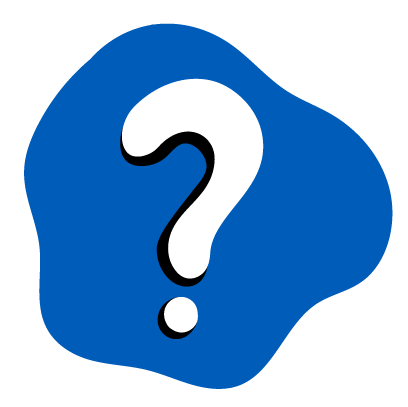 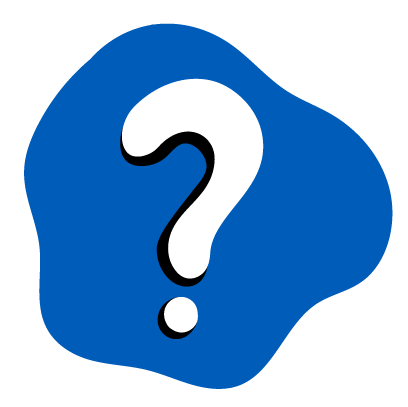 Expected duration: 10 mins Objective: participants acknowledge that different forms of sexual, physical, psychological and socio-economic violence are considered GBVExplain to the participants that GBV can take different forms: sexual, physical, psychological and socio-economic violence. Explain that GBV survivors often experience a combination of different forms of GBV. For instance, intimate partner violence could take many forms and is often a combination of psychological, physical, sexual and socio-economic violence. Ask participants for some examples of GBV that are prevalent in the context where they work. Encourage participants to consider the different forms of GBV. Refer to the examples below and highlight that this is not an exhaustive list. Emphasize that it is crucial to understand that GBV happens everywhere and is underreported worldwide for many reasons, including fear of stigma or retaliation, shame, limited availability or accessibility of trusted service providers, impunity for perpetrators, and lack of awareness of the benefits of seeking care. Recorded cases represent only a small fraction of the overall incident total, and it should always be assumed that GBV is occurring. Core types of GBVRape: non-consensual penetration (however slight) of the vagina, anus or mouth with a penis or other body part. Also includes penetration of the vagina or anus with an object. Sexual assault: any form of non-consensual sexual contact that does not result in or include penetration. Examples include: attempted rape, as well as unwanted kissing, fondling, or touching of genitalia and buttocks. Female genital mutilation (FGM) is an act of violence that impacts sexual organs, and as such should be classified as sexual assault. Sexual slavery is defined by the circumstances during which multiple acts and various forms of sexual violence are perpetrated over a period of time. Physical assault: an act of physical violence that is not sexual in nature. Examples include: hitting, slapping, choking, cutting, shoving, burning, shooting or use of any weapons, acid attacks or any other act that results in pain, discomfort or injury. Forced marriage: the marriage of an individual against her will. Denial of resources, opportunities or services: denial of rightful access to economic resources/assets or livelihood opportunities, education, health or other social services. Examples include: a widow prevented from receiving an inheritance, earnings forcibly taken by an intimate partner or family member, a woman prevented from using contraceptives, a girl prevented from attending Psychological / emotional abuse: infliction of mental or emotional pain or injury. Examples include: threats of physical or sexual violence, intimidation, humiliation, forced isolation, stalking, harassment, unwanted attention, remarks, gestures or written words of a sexual and/or menacing nature, destruction of cherished things, etc. Six core types of GBV derived from the GBVIMS Classification Tool (https://www.gbvims.com/gbvims-tools/classification-tool).